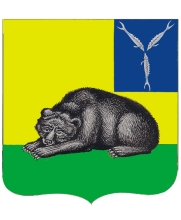 ВОЛЬСКОЕ МУНИЦИПАЛЬНОЕ СОБРАНИЕВОЛЬСКОГО МУНИЦИПАЛЬНОГО РАЙОНА САРАТОВСКОЙ ОБЛАСТИР Е Ш Е Н И Еот 26.05.2022 г.  	                          № 89/553-2022                                  г.Вольск	 		                                                                                                                                                                                                                                                                                                                                                                                                                                                                                                                                                                                                                                                                                                                                                                                                                                                                                                                                                                                                                                                                                                                                                                                                                                                                                                                                                                                                                                                                                                                                                                                                                                                                                                                                                                                                                                                                                                                                                                                                                                                                                                                                                                                                                                                                                                                                                                                                                                                                                                                                                                                                                                                                                                                                                                                                                                                                                                                                                                                                                                                                                                                                                                                                                                                                                                                                                                                                                                                                                                                                                                                                                                                                                                                                                                                                                                                                                                                                                                                                                                                                                                                                                                                                                                                                                                                                                                                                                                                                                                                                                                                                                                                                                                                                                                                                                                                                                                                                                                                                                                                                                                                                                                                                                                                                                                                                                                                                                                                                                                                                                                                                                                                                                                                                                                                                                                                                                                                                                                                                                                                                                                                                                                                                                                                                                                                                                                                                                                                                                                                                                                                                                                                                                                                                                                                                                                                                                                                                                                                                                                                                                                                                                                                                                                                                                                                                                                                                                                                                                                                                                                                                                                                                                                                                                                                                                                                                                                                                                                                                                                                                                                                                                                                                                                                                                                                                                                                                                                                                                                                                                                                                                                                                                                                                                                                                                                                                                                                                                                                                                                                                                                                                                                                                                                                                                                                                                                                                                                                                                                                                                                                                                                                                                                                                                                                                                                                                                                                                                                                                                                                                                                                                                                                                                                                                                                                                                                                                                                                                                                                                                                                                                                                                                                                                                                                                                                                                                                                                                                                                                                                                                                                                                                                                                                                                                                                                                                                                                                                                                                                                                                                                                                                                                                                                                                                                                                                                                                                                                                                                                                                                                                                                                         Об отчёте Главы Вольского муниципального района о результатах своей деятельности за 2021 год                В соответствии с ч. 5. ст. 36 Федерального закона от 06.10.2003 г.             № 131-ФЗ «Об общих принципах организации местного самоуправления в Российской Федерации» и ч. 4 ст. 19 Устава Вольского муниципального района, Вольское муниципальное Собрание РЕШИЛО:          1. Принять   отчёт  Главы  Вольского  муниципального района  о   результатах своей деятельности за 2021 год к сведению (Приложение). 2. Настоящее решение вступает в силу с момента принятия и подлежит опубликованию в ближайшем выпуске муниципальной газеты «Вольский деловой вестник» и официальном сайте в сети интернет. Председатель Вольского муниципального Собрания	                 	                                  О.А. КирсановаПриложение к решению Вольского муниципального Собрания от 26.05.2022 г. №89/553-2022ОТЧЁТГлавы Вольского муниципального районао результатах своей деятельности за 2021 годУважаемые депутаты! Уважаемые приглашенные!        	Сегодня в соответствии с требованиями Федерального закона №131-ФЗ от 06.10.2003 г. «Об общих принципах местного самоуправления в Российской Федерации», Устава Вольского муниципального района представляю Вам отчет о результатах деятельности за 2021 год.Ежегодный отчёт – это не только  обязательная  норма предусмотренная  законодательством о местном самоуправлении, а, прежде всего,  открытый  диалог  с депутатами,  а в их лице с жителями района, представителями предприятий и учреждений, общественных и политических организаций.   Завершен непростой для всех  2021 год. Новые вызовы, новые проблемы, поиск новых  решений — все это пришлось нам сообща преодолевать. А теперь хочу перейти к итогам 2021 годаМинувший год был насыщен очень важными экономическими и социально-культурными событиями. Район продолжил участие в  реализации нацпроектов и государственных программ, которые затрагивают ключевые сферы и направлены  на  поэтапное улучшение качества жизни каждого человека. Это решение  вопросов по формированию комфортной среды, демографии, здравоохранения, образования, культуры и другие. В 2021 году на территории района реализованы национальные проекты и государственные программы на сумму более 1 млрд. руб. Львиная доля средств направлена на сферу жилищно-коммунального и дорожного хозяйства, благоустройства – более 700 млн. рублей,  здравоохранение 110,0 млн. рублей, культура 57,0 млн. рублей, образование и спорт порядка 30 млн. рублей на каждое направление.Занятость и доходы населенияОбеспечение занятости населения одно из важнейших направлений нашей работы. Численность работников занятых в экономике в 2021 году составила 28650 человек.  При этом создано 84 новых рабочих места и 358 временных рабочих мест – это подростковая занятость и общественные работы. На Единой цифровой платформе «Работа в России» зарегистрировано 476 работодателей, размещена 991 вакансия. На рынке труда наблюдалась достаточно положительная динамика. Особо важную роль здесь имела государственная социальная помощь на основании социального контракта из средств федерального бюджета - 21,7 млн. руб. Заключено 637 контрактов на поиск работы, осуществление предпринимательской деятельности и создание ЛПХ.  За 2021 год численность безработных, зарегистрированных в службе занятости,  снизилась в 3,6 раза – до 693 чел., уровень безработицы – с 2,1% до 0,8%. Снижение численности безработных граждан и рост количества вакансий способствовали снижению напряженности на рынке труда – с 1,2 до 0,4 процентов. Численность самозанятых граждан, зафиксировавших свой статус и применяющих специальный налоговый режим «Налог на профессиональный доход» увеличилась в 3,4 раза до 1544 единиц, абсолютный прирост - 1088 единиц. Один из основных индикаторов социального развития территории это уровень заработной платы. В районе наблюдается положительная динамика данного показателя. Среднемесячная заработная плата работников организаций, не относящихся к субъектам малого предпринимательства составила 31,7 тыс. рублей и увеличилась на 5,9 % к прошлому году. Наиболее высокий уровень заработной платы сложился в строительстве, транспортной, производственной и информационной деятельности.Указы Президента в части повышения заработной платы работникам бюджетной сферы неукоснительно выполнены в соответствии с установленными целевыми показателями.Конечно, не везде картина такая радужная. Неформальная занятость продолжает быть одной из самых актуальных проблем в отношениях между работодателем и работником. Последствия неформальной занятости достаточно серьезны. Мы продолжаем работу по выявлению фактов неформальной занятости. В 2021 году администрацией района совместно с контрольно-надзорными органами проведено 55 рейдовых мероприятий по легализации трудовых отношений. Обследовано 305 хозяйствующих субъектов, выявлено 277 случаев неформальной занятости. Легализовано 464 работника. БюджетЗа 2021 год в консолидированный бюджет Вольского муниципального района поступило налоговых и неналоговых доходов в объеме 1 013,7 млн. руб., на 440,4 млн. руб. больше, чем в  2020 году. В структуре поступлений налоговые доходы составили 62,2 %, неналоговые 37,8 %. Налоговые доходы выполнены на 107%,  темп роста - 121,7%. Дополнительно поступило 112,2 млн. руб.По сравнению с аналогичным периодом прошлого года увеличились поступления НДФЛ  на 14,2 млн. руб.; единого сельскохозяйственного налога  на 6,2 млн. руб.; налога, взимаемого в связи с применением патентной системы налогообложения  на 10,3 млн. руб.; акциз на нефтепродукты на 5,0 млн. руб.; госпошлины на 1,6 млн. руб.; земельного налога на 0,3 млн. руб.; штрафов, санкций, возмещение ущерба  на 0,1 млн. руб.Уменьшилось поступление единого налога на вмененный доход для определенных видов деятельности на 12,9 млн. руб., в связи с изменением налогового законодательства по отмене ЕНВД.; доходов от продажи материальных и нематериальных активов на 6,2 млн. руб., из-за  невостребованности предлагаемого имущества к реализации.	  Оперативно работает межведомственная комиссия по вопросам увеличения налоговой базы. Проработана задолженность более  7 тыс. человек. Результатом еженедельных мероприятий стало снижение задолженности по имущественным налогам в сумме 21,3 млн. руб. Дополнительное поступление НДФЛ за счет легализации трудовых отношений и увеличения фонда оплаты труда работодателями составило 5,6 млн. руб. Расходная часть консолидированного бюджета исполнена в 2021 году в сумме 2 млрд. 307 млн. руб., что на 472,6 млн. руб. больше 2020 года.  Основная доля расходов приходится на социальную сферу и ЖКХ и составляет 1809,2 млн. руб. 	 В 2021 году 10,9% расходов консолидированного бюджета исполнялись в «программном» формате. Расходы на реализацию мероприятий по 29 муниципальным программам составили 252,2 млн. рублей, в том числе привлечено 56,8 млн. рублей областного бюджета, 95,2 млн. рублей – из федерального, 63 млн. рублей из областного дорожного фонда и Госкорпорации фонда содействия реформирования ЖКХ.Муниципальное имуществоПоступления от использования и продажи муниципального имущества составили 44,54 млн. руб., из них основную часть 86% составляют доходы от аренды земельных участков. В рамках осуществления муниципального земельного контроля было проведено 63 проверки соблюдения физическими лицами обязательных требований по использованию земель. По 8 фактам Управлением Росреестра составлены протоколы о привлечении граждан к административной ответственности с наложением штрафных санкций. На учёте для предоставления земельных участков многодетным семьям состояло 669 семей, из них получили земельные участки 202 семьи. Всего было сформировано 353 земельных участка в среднем по 7 соток. В настоящее время сформированы и готовы к предоставлению 151 земельный участок. Существует потребность ещё в 455 земельных участках.ПромышленностьОбъем отгруженных товаров промышленного производства составил  17,5 млрд. рублей. Индекс промышленного производства по району составил 102,3%.Численность работников промышленных предприятий составила  3171 человек. Создано 84 новых рабочих места.  Среднемесячная заработная плата на предприятиях промышленности  составила  34,1 тыс.  руб.,  темп роста 106,3% к уровню прошлого года.Инвестиционная активность промышленных предприятий  города в 2021  году демонстрирует положительную динамику. Объем инвестиций в основной капитал составил практически 1,5 млрд. руб. Росту не помешала даже затянувшаяся пандемия. Инвестиции в основной капитал, показавшие в 2020-м снижение на 38 %, в  2021 году восстановились и продемонстрировали рост практически в 3 раза. Предприятия, хотя и пересмотрели свои инвестиционные планы, но не  свернули реализацию начатых проектов.Сельское хозяйствоВаловое производство продукции сельского хозяйства составило 3,6 млрд. рублей. Объем инвестиций в основной капитал сельхозтоваропроизводителей составил 263,4 млн. рублей. Из средств федерального и областного бюджетов получена финансовая поддержка в сумме 22,8 млн. рублей. В 2021 году на 13,8 %  увеличилась среднемесячная заработная плата в сельхозпредприятиях района и составила 31,5 тыс. руб. Введено в оборот 1,3 тыс.га пашни. Площадь обрабатываемой пашни составила 97,6 тыс.га. Поголовье скота во всех категориях хозяйств составило 10,3 тыс. голов. Хочу перейти к развитию малого бизнеса и потребительского рынкаПо итогу 2021 года  на территории района зарегистрировано 1579 субъектов малого предпринимательства: 385 юридических лиц и 1194 индивидуальных предпринимателей. Доля занятых у субъектов малого и среднего предпринимательства составляет порядка 31% (около 9 000 чел.) от работников занятых в экономике. Два года, прошедшие под знаком пандемии ударили практически по всем сегментам российского бизнеса, но сильнее остальных пострадали небольшие компании, у которых не было подушки безопасности, в основном это предприятия торговли. За 2 года (2020-2021) прекратили деятельность 41 юридическое лицо  и   14  индивидуальных предпринимателей.   Предпринимательской деятельностью в нашем районе охвачены практически все отрасли экономики, но основная доля приходится на предприятия потребительского рынка - 43,1%. Это более  тысячи стационарных магазинов, торговых центров, предприятий бытового обслуживания и общественного питания. Обеспеченность   населения   района торговыми площадями превышает в 1,7 раза при установленном для района нормативе 473 м2  на 1000 жителей.С начала года оборот розничной торговли достиг 9,1 млрд. руб.,  оборот общественного питания составил 516,7  млн. рублей. За 2021 год в консолидированный бюджет Вольского муниципального района  от субъектов малого предпринимательства поступило налогов на совокупный доход (ЕНВД, ЕСХН, патент)    более  26,0 млн. руб., что на 60% больше чем в 2020.Особое внимание мы всегда уделяем  нашим предпринимателям -   товаропроизводителям, которые особенно  нуждаются  в поддержке: самый важный вопрос - эффективный сбыт. Принципиально, чтобы  продукция местных производителей была на прилавках, как  в крупных торговых сетях, так  и мелкорозничных магазинах, важно, чтобы она  использовалась не только во внешнем, но и во внутреннем обороте: для нужд предприятий нашего города. Нами подготовлен и размещен на всех доступных ресурсах каталог продукции, производимой на территории Вольского муниципального района. Органами государственной власти Российской Федерации внедряются лучшие практики поддержки предпринимательства, включая механизмы прямой финансовой помощи, льготного кредитования, налоговых преференций, мораториев на проведение проверок, поскольку ковидные потрясения отрицательно сказались на финансовых ресурсах. Ситуация сложилась бы намного печальнее, если бы не своевременная финансовая помощь федерального центра. Оказаны меры государственной поддержки, в виде предоставления субсидии на выплату заработной платы 564 субъектам предпринимательства. Предоставлены кредиты по льготным ставкам на возобновление деятельности  115 субъектам предпринимательской деятельности на сумму порядка 106,0 млн. руб.     За период действия национального проекта развития предпринимательства предоставлено 12 льготных займов вольским предпринимателям на сумму 18,2 млн. руб. на приобретение основных и оборотных средств. Уважаемые депутаты!Создание безопасной, комфортной и привлекательной среды муниципального района - один из критериев, по которым оценивается наша работа.    	В сфере жилищно-коммунального хозяйства и дорожной деятельности реализованы  следующие мероприятия:При поддержке Председателя Государственной Думы Вячеслава Викторовича Володина и депутата Государственной Думы Николая Васильевича Панкова был реализован проект «Благоустройство центральной пешеходной зоны «Улица Революционная», общей стоимостью 98,0 млн. рублей.      Проведено обустройство тротуаров протяженностью 42,0 тыс. кв.м. на сумму 124,5 млн. рублей.      Завершен первый  этап работ по берегоукреплению от ул. Малыковская до ул. Коммунистическая. Установлено 375 железобетонных буронабивных свай  сумму 67,31 млн. руб.В рамках реализации муниципальной программы «Формирование комфортной городской среды» с объёмом финансирования 18,0 млн. руб., проведено благоустройство трех общественных территорий, расположенных  на ул. Революционной, и  трех придомовых территорий на улицах  М. Жукова и Тургенева.Проведен текущий и капитальный ремонт автомобильных дорог на общую сумму 90,6 млн. рублей. В систему обзорного видеонаблюдения в  г.Вольск включено 250 видеокамер высокого разрешении. На учете нуждающихся в жилых помещениях по договору социального найма состоит 1981 семья, снято с учета 50 нуждающихся семей.За 2021 год признано аварийными 8 многоквартирных домов, в которых проживают 83 человека.  Непригодными для постоянного проживания признано 7 жилых помещений, в которых проживают 17 человек. Всего, в рамках реализации муниципальной программы «Переселение граждан из аварийного жилищного фонда» расселяется 13 многоквартирных домов (136 чел.).  65 жилых помещений, признаны в установленном порядке аварийными. На втором этапе программы (2020-2021) включено 4 многоквартирных дома. Переселено 53 человека, сумма финансирования составила 18,2 млн. руб. Второй этап программы закрыт в полном объеме. На третьем этапе программы (2021-2022) включено                                                                4 многоквартирных  дома. Переселению подлежит 61 человек, плановая сумма финансирования 24 млн. руб. По третьему этапу программы  осталось расселить  2 жилых помещения, находящиеся в частной собственности, в которых проживают 2 человека. В рамках государственной программы «Обеспечение доступным и комфортным жильем» выданы сертификаты на приобретение жилья                           3 молодым семьям.Продолжается приватизация муниципального жилищного фонда, за 2021 год заключено 33 договора приватизации.Развитие сельских территорий и инициативное бюджетированиеВ октябре 2021 года завершено строительство  водовода в с.Девичьи Горки на сумму 21,5 млн. рублей. За счет средств Вольского муниципального района каждое муниципальное образование получило по 1 млн.рублей на ремонт дорог. Дополнительно за счет собственных средств местных бюджетов поселений на ремонт дорог было направлено более 21 млн. руб. Отремонтированы дороги в Сенном, Верхнечернавском, Талалихинском, Терсинском, Куриловском, Черкасском, Широкобуеракском МО. В рамках проекта «Устранение цифрового неравенства»  в селах Николаевка,  Горячка, Заветное  установлены точки доступа к сети интернет. Установлены базовые станции Теле2 в селах Белогорное, Ерыкла, Юловая Маза, Кряжим, Заветное, Покурлей, Шировка, жд/ст. Куриловка. Вольский муниципальный район реализовал инициативные проекты, на общую сумму –  6,6 млн. руб.:Барановское муниципальное образование проект «Благоустройство сквера»;Колоярское муниципальное образование проектм «Ремонт внутрипоселкового  водопровода, протяженностью 2150 м в селах Ерыкла и Колояр»;Кряжимское  муниципальное образование проект «Ограждение  кладбища в с. Улыбовка»;Сенное муниципальное образование проект «Благоустройство пешеходной аллеи р.п. Сенной»;Междуреченское муниципальное образование проект «Замена водонапорной башни в с.Междуречье»;   Нижнечернавское муниципальное образование проект «Обустройство крытой спортивной площадки в селе Нижняя Чернавка».Мы принимали участие в реализации Федеральной программы «Комплексное развитие сельских территорий»  с проектами на общую сумму 3, 8 млн. рублей, это: пешеходная  зона в селе Талалихино,  обустройство 36 площадок ТКО в  селе Черкасское, обустройство детской игровой площадки в селе Куриловка.Уважаемые депутаты!Перейду к итогам работы социальной сферы -  очень важной для жизни каждого человека.Здравоохранение В рамках реализации государственной «Развитие здравоохранения» на территорию района привлечено порядка 110 млн. руб. Проведен капитальный ремонт на  5 объектах здравоохранения  (Колоярской и Нижнечернавской врачебных амбулаториях, Терсинской участковой больнице, флюорографическом кабинете и в поликлинике №1) на общую сумму 27,4 млн. руб.  Приобретено 16 единиц медицинского оборудования на сумму 67,2 млн. руб. и 17 единиц автотранспорта на сумму 15,1 млн. руб.ОбразованиеДействующая на территории   района сеть образовательных учреждений обеспечивает каждому ребенку возможность  получения качественного образования. 	На территории района работает 61 образовательное учреждение, где обучаются 10970 детей, с которыми работают свыше 1000 педагогов. Особое внимание мы уделяли приведению существующих зданий образовательных учреждений  в соответствие с современными требованиями. На проведение текущего ремонта из средств муниципального бюджета было выделено 2,9 млн. рублей, что позволило перевести детский сад в здание школы села Талалихино, отремонтировать помещения центров «Точки роста» в  СОШ с. Ш.Буерак и СОШ с. Н. Чернавка. Высокоскоростной интернет сегодня имеет 21 школа района.	Осуществлен  перевод на индивидуальное отопление  6 сельских образовательных учреждений, сумма выделенных средств  7,3 млн. руб. 6 крупных городских школ  получили компьютерное оборудование.	  Хочу выразить благодарность депутатам  Саратовской областной Думы от Вольского района за выделенные денежные средства более 1,0 млн. руб. на приобретение компьютерного оборудования, мебели  и проведения ремонта  в школах и детских садах района.	Успешно реализован всероссийский проект по обеспечению обучающихся начальных классов бесплатным горячим питанием. 		Аттестат с отличием и медаль «За особые успехи в учении» получили 53 выпускника. Знаком Главы Вольского муниципального района награждены 60 обучающихся.	В 2020-2021 учебном году у нас 8 призеров муниципального этапа олимпиады школьников. Хочу отметить учеников получивших на ЕГЭ 100 баллов: в МОУ Лицей по химии  Сорокина Алина и в МОУ СОШ №2 р.п.Сенной по русскому языку Печенкина Юлия.	 Обучающаяся 9 класса школы села Терса Пиунова Варвара  стала победителем Всероссийского конкурса «Большая перемена», и получив грант на дальнейшее обучение зачислена в предуниверсарий Саратовского государственного университета.	Обучающиеся школы села Терса принимали активное участие в мероприятиях по линии центров «Точки Роста» и одержали победу в открытом межрегиональном интернет-соревновании школьных экипажей «Космический союз -2021».	        За прошедший учебный год 1040 педагогов повысили свое профессиональное мастерство. Учитель иностранного языка СОШ № 6 Полякова Екатерина Александровна достойно представила район на региональном этапе конкурса                      «Учитель года»,  став лауреатом. А учитель биологии СОШ № 4 Лепко Ольга Валерьевна вошла в число участников первого Всероссийского форума Классных руководителей, который состоится в Москве в октябре этого года. 	 В соответствии с задачами национального проекта «Образование» в течение учебного года школьники района активно подключались к трансляции цикла Всероссийских открытых уроков «ПРОЕКТОРИЯ». 	700 обучающихся в течение года приняли участие в федеральном профориентационном проекте «Билет в будущее».Открыты медицинские классы на базе лицея и гимназии, а также аграрные классы на базе СОШ № 6, №11 и Черкасское. 	7 выпускников взяли целевые направления на обучение в СГУ им. Чернышевского на педагогическое направление, поступили все.	С 2019 года на территории района активно внедряется система персонифицированного финансирования дополнительного образования, которым вплотную занимается  ЦДО «Радуга». В текущем году к ним присоединились детский сад № 6 «Колобок», СОШ № 11, Гимназия, а в летний период в данном проекте участвовали все 22 учреждения, на базе которых были открыты лагеря с дневным пребыванием. Организация летнего отдыха и оздоровления детей не снизила своих показателей, в лагерях с дневным пребыванием прошли оздоровление 985школьников.В рамках действующего соглашения с ООО «Холсим (Рус)»	163 школьника  трудились в муниципальных учреждениях культуры. КультураНаряду с основными направлениями работы в сфере культуры, учреждения культуры Вольского муниципального района продолжают активно участвовать в реализации федеральных и областных программ и проектов. Вольский краеведческий музей продолжает отмечать свой столетний юбилей обновлением и развитием учреждения. Завершены ремонтно-реставрационные работы в здании отдела истории, являющемся объектом культурного наследия федерального значения. На эти цели  из средств федерального бюджета  областного бюджетов  затрачено 41,5 млн. руб.За счет средств национального проекта «Культура» музей стал единственным победителем от Саратовской области  по созданию мультимедиа-гидов с технологией дополненной реальности.   На интернет-платформе «Артефакт» будут представлены предметы из постоянной экспозиции музея, с которыми посетители смогут подробно познакомиться, используя камеру телефона через специальное приложение гаджета и QR-кода.Выделены лимиты бюджетных ассигнований на разработку проектно-сметной документации на капитальный ремонт и приспособление к современному использованию вновь выявленного объекта культурного наследия «Здание больницы» на ул. С.Евсеева  более 2 млн. руб.   В настоящее время разработка  документации, историко-культурная экспертиза и определение сметной стоимости полностью завершены.   В ближайшем будущем в здании будет проведен капитальный ремонт, после чего в нем разместится художественное отделение детской школы искусств.Всё больше сельских учреждений культуры обновляет свою материально- техническую базу за счет участия в нацпроектах. С 2018 года в Вольском районе отремонтированы 4 сельских ДК. В 2021 году   на ремонт  ДК с. Колояр   было  выделено порядка 3,5 млн. руб. Проведен текущий ремонт кровли фасада здания и внутренних помещений, замена оконных блоков на пластиковые, ремонт электропроводки и системы отопления, закуплены кресла в зрительный зал и звуковая аппаратура. Открытие обновленного Дома культуры состоялось 11 сентября 2021 г. По программе «Культура Саратовской области» 396,0  тыс. рублей выделено Вольскому району  на пополнение фондов муниципальных библиотек. В рамках программы «Цифровая экономика» уже 18 библиотек района имеют подключение  к сети Интернет. Государственную поддержку получил Дом культуры с. Куриловка. Согласно региональной программе энергосбережения на индивидуальное газовое отопление переведены Дома культуры сел Калмантай и Нижняя Чернавка. Общая сумма выделенных средств – 2,6 млн. руб. СпортБазовым учреждением для детей является «Спортивная школа», в которой работают 11 отделений по 12 видам спорта и занимаются 1293 человека. За 2021 год в районе всего было проведено 74 спортивных мероприятия с охватом около 5,5 тысяч чел.  2021 году традиционно были проведены турнир по хоккею в рамках Всероссийских соревнований Клуба «Золотая шайба», посвященный памяти Героя Советского Союза Василия Клочкова, соревнования по лыжным гонкам в рамках открытой Всероссийской массовой лыжной гонки «Лыжня России», соревнования по волейболу и баскетболу под девизом «Спорт против наркотиков!», межнациональный турнир по футболу. Лучших результатов добились:     - Артур Марянян – победитель Первенства ПФО по киокусинкай карате и призёр Первенства России;      - Дмитрий Сафиханов – победитель всероссийских соревнований по самбо и призёр ПФО по универсальному бою;      - Егор Очкин – завоевал 1 место в  Первенстве России по универсальному бою;      - Надежда Круглова  - призёр Первенства России по универсальному бою;      - Демьян Лукашкин – занял 2 место на России по самбо.Баскетболистка Полина Лынёва и футболистка Елизавета Тимофеева стали лучшими в своих видах спорта в составе областных сборных на Всероссийских и межрегиональных соревнованиях.  Отличились и пауэрлифтеры: - Лаврент Аветисян и Артур Есаян – стали чемпионами на всероссийском турнире;- Владимир Фёдоров и Валентин Андреев - заняли 1-е места и установили рекорды среди ветеранов на Кубке Мира.Продолжена работа по проведению тестирования по сдаче  норм ГТО. Количество зарегистрированных на сайте  составляет 7870 чел.В 2021 году 176 спортсменам был присвоен разряд кандидат в мастера спорта и 324 чел. присвоен I спортивный разряд.В 2021 году Вольский район был включён в  федеральный проект «Спорт-норма жизни». С целью улучшения материально-технической спортивной базы  было принято решение по  обустройству физкультурно-оздоровительного комплекса открытого типа в п. Большевик.ФОКОТ представляет собой универсальную площадку, которая в теплое время года используется  как мини-футбольное поле с искусственным покрытием, а в зимний период будет заливаться для массового катания и игры в хоккей. Трибуны позволяют разместить 100 человек.	Молодежная политикаВ 2021 году организовано и проведено 120 мероприятий различного уровня с общим охватом участников более 8 400 человек, из них более 20 мероприятий проведены в онлайн-формате. Наиболее яркими стали следующие мероприятия: «Георгиевская ленточка», «Свеча памяти», посвященные Дню Победы, Международный субботник по благоустройству воинских мемориалов героям и участникам в Великой Отечественной войне, акция «Красная гвоздика» - посвященные Дню памяти и скорби, «Снежный десант», «Ветеран живёт рядом». В рамках Всероссийского Дня семьи, любви и верности проведены акция «Ромашка счастья», акция «Мама, папа, я – спортивная Семья», направленная на сплочение детей и родителей, а также развитие коллективизма. В жаркий период летних каникул была проведена профилактическая акция об опасностях открытых окон на высоких этажах: «Закрой окно - дети летать не умеют!». Проведены акции направленные на улучшение экологической обстановки города и района: Всероссийская экологическая «Вода России», муниципальная акция «Чистая Волга». Акции, направленные на пропаганду ЗОЖ и профилактику употребления наркотических средств: «Сообщи, где торгуют смертью!», профилактическая акция «Красная ленточка», акция «Молодежь выбирает спорт!», акция среди студентов  «Будь здоров!» в рамках Дня здоровья, спортивные состязания «Мама, Папа, Я - Спортивная семья!» и другие.Проведены муниципальные соревнования Воздушно-силовой атлетики посвящённые Дню физкультурник, отборочные соревнования по воркауту. Победители представили команду от города Вольска на областном Фестивале воздушно-силовой атлетики, посвященном памяти               Вадима Снарковича г. Саратов.Одним из направлений пропагандирующих позитивный опыт межнациональной дружбы стало проведение в рамках Дня России Вольского III-ого межнационального турнира по футболу. Проведена акция «Российский триколор».Гражданская оборона и защита от чрезвычайных ситуацийВ целях предупреждения гибели людей на водных объектах администрацией Вольского муниципального района утвержден «План обеспечения безопасности людей на водных объектах Вольского муниципального района». Для недопущения гибели и травматизма на водных объектах муниципальный городской пляж был приведен в соответствии с требованиями Постановления Правительства Саратовской области. В несанкционированных местах купания были выставлены специальные информационные знаки «Купаться запрещено». В настоящий момент в опасных местах водоемов выставлены запрещающие знаки «Выход на лед запрещен» «Выезд транспорта средств на лед запрещен». В рамках пожарно-профилактических мероприятий проведена в 15 муниципальных образованиях района созданы профилактические группы, разработаны и согласованы графики патрулирования. Осуществляется информационное освещение мер пожарной безопасности и необходимых действий при обнаружении пожара. Проводится агитационно-разъяснительная работа с населением в ходе сходов граждан и обходов по вопросу обеспечения пожарной безопасности при эксплуатации печей и иных отопительных устройств, в жилых помещениях, занимаемых неблагополучными гражданами и многодетными семьями.Проведено 330 учений и тренировок  по пожарной безопасности, антитеррору и 65 тренировок  по сигналам гражданской обороны. ГУ МЧС России по Саратовской области проведены 8 тренировок на территории района. 20 тренировок проведено на предприятиях. На базе среднеобразовательных школ создано 19 учебно-консультационных пунктов, которые готовят население грамотно действовать по сигналам оповещения, при чрезвычайных ситуациях  как в мирное, так и в военное время. Всего за 2021 год обучено – 1300 человек. Проведено 56 встреч с населением по вопросам пожарной безопасности и правилам поведения на водных объектах. В рамках  исполнения переданных государственных полномочий по управлению охраной труда обследованы состояние условий охраны труда в 230 организациях с численностью работающих более 14 тысяч человек. Проведено 18 совместных выходов с контрольно-надзорными органами. Обучение по охране труда прошли 7867 работников, 100% к плану. Обеспеченность средствами индивидуальной защиты на предприятиях составила 100%. Специальная оценка условий труда проведена почти на 13 тысячах  рабочих местах, что составляет 100% к плану проведения спецоценки.Опека и попечительствоНа конец 2021 года на учете в органах опеки и попечительства  состоит 451  несовершеннолетний ребенок  – это сироты и дети, оставшихся без попечения родителей. 214 детей находятся под опекой/попечительством, 61 ребенок воспитывается в приёмных семьях, в государственных учреждениях воспитываются 62 ребенка, в профессиональных образовательных организациях на полном государственном обеспечении обучаются  24 человека. Также состоит на учете 81 усыновлённый ребенок. В 2021 году усыновлено  5 детей. Выявлено 39 сирот и детей, оставшихся без попечения родителей. Все дети жизнеустроены и находятся на контроле уполномоченного органа по опеке и попечительству.				 	Лишены (ограничены) родительских прав  24 родителя в отношении 28 детей. Отобрано  4 детей  у  2 родителей. От 1 новорожденного отказались.460 детей-сирот и детей оставшихся без попечения родителей состоят на очереди на получение жилья. В 2021 году получили жилье 9 человек, 35 предоставлена социальная выплата.	На учете также состоит 479 совершеннолетних, недееспособных  и ограниченно дееспособных граждан. Под опекой/попечительством  родственников находятся 142 человека, в Черкасском психоневрологическом интернате находится 323 человека, в Вольском межрайонный психоневрологический диспансер - 14 человек. В 2021 году предоставлено субсидий на оплату жилого помещения и коммунальных услуг 2225 семьям на сумму более 22,0 млн. руб. Средний размер субсидии   820 руб. Работа по обращениям гражданВ администрацию Вольского муниципального района и администрации муниципальных образований поступило  4564 обращения. На личный приём к Главе Вольского муниципального района обратилось 272 человека, к   заместителям главы 57 человек.        Наибольшая доля вопросов касалась транспортного и бытового обслуживания, ремонта дорог, улучшения жилищных условий и  аварийного жилья, ремонта многоквартирных домов, благоустройства придомовых территорий, перебоев в подаче коммунальных услуг, социального обеспечения и предоставления материальной помощи. 	Малоимущим гражданам и пенсионерам оказана социально-материальная помощь на сумму  719,0 тыс. рублей.      	По всем обращениям граждан были даны исчерпывающие разъяснения, часть  вопросов была решена  положительно. Все вопросы, поставленные в обращениях, находятся на постоянном контроле в администрации муниципального района.   Хочу выразить особые слова благодарности за помощь и поддержку  Председателю Государственной Думы РФ Вячеславу Викторовичу Володину, Губернатору Валерию Васильевичу Радаеву, депутату Государственной Думы РФ Николаю Васильевичу Панкову, без их понимания ситуации и поддержки, достигнутые результаты были бы невозможны.Верно:Начальника отделамуниципального Собрания                                                           К.В. Демидова